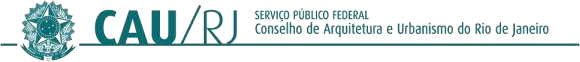 PORTARIA ORDINATÓRIA Nº 036/2022-PRES-CAU/RJ, DE 23 DE AGOSTO DE 2022.							Designar servidor como fiscal do contrato 						de prestação de serviços celebrado com 						a empresa Landeira`s Parking LTDA-ME.	O Presidente do Conselho de Arquitetura e Urbanismo do Rio de Janeiro - CAU/RJ, no uso das atribuições que lhe confere o artigo 35 da Lei nº 12.378/2010;	RESOLVE:	Art. 1º Designar o servidor Murilo Seara da Silveira e Azevedo como fiscal do contrato de prestação de serviços de estacionamento para atender o furgão customizado do CAURJ, celebrado com a Empresa Landeira`s Parking LTDA-ME referente ao processo administrativo nº 1547762/2022.	Art. 2º Esta Portaria entra em vigor na data de sua asssinatura, com efeitos a partir 27 de julho de 2021.	Art. 3º Dê-se ciência e cumpra-se. 	Rio de Janeiro, 23 de agosto de 2022.	Pablo Benetti 	Arquiteto e Urbanista 	Presidente do CAU/RJAV_PRES